Медиаофис ВПН-2020 разместил инфографику о переписи. В этой понятной и красивой инфографике — все, что вы хотели знать о Всероссийской переписи населения.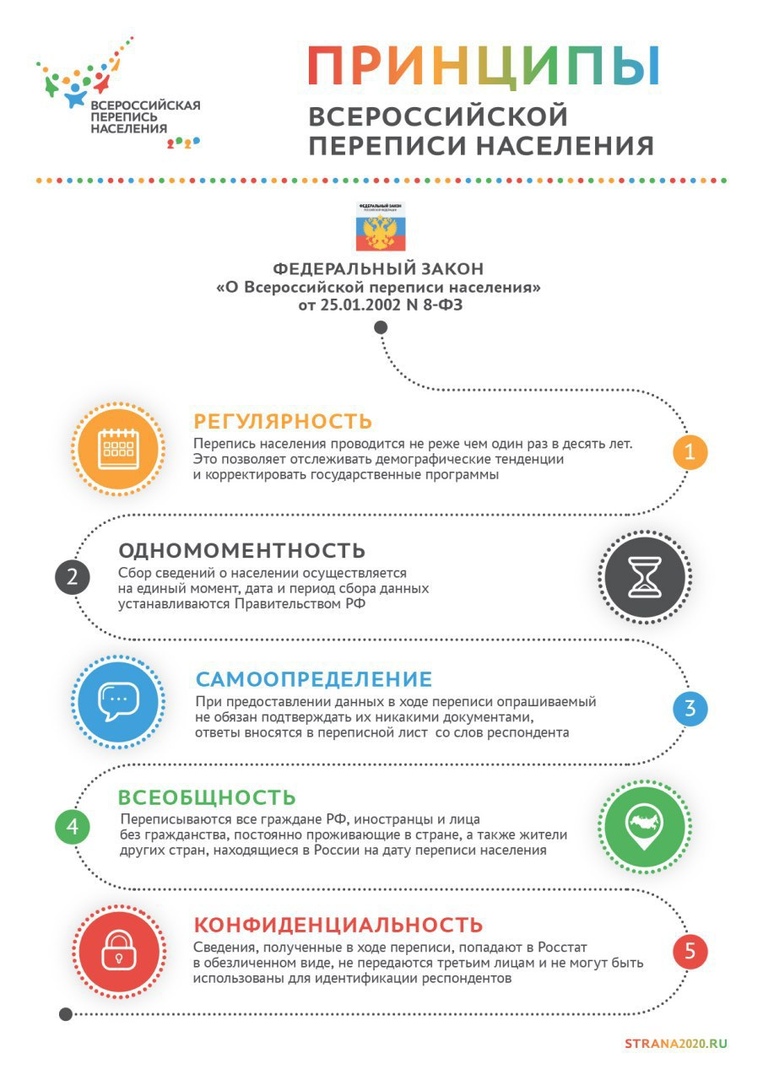 